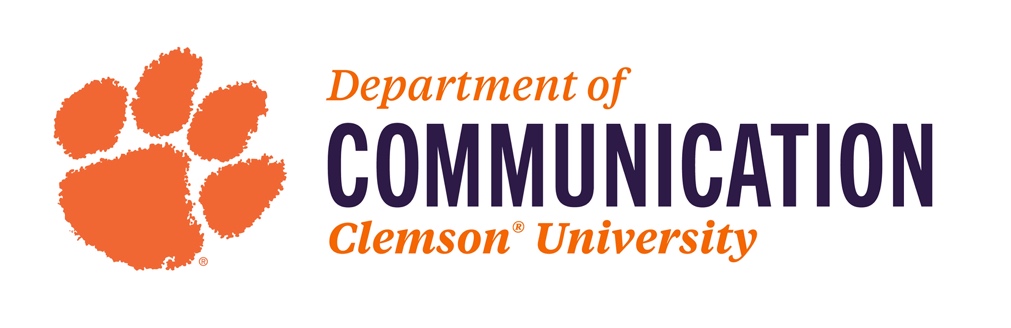 The Department of Communication at Clemson University seeks an exceptional academic leader for the position of Department Chair, a tenure-line position with faculty rank of Full Professor, to begin Fall 2024. Advanced Associate Professors with an exemplary record of achievement in university research, teaching and service at a level sufficient to qualify for appointment as a tenured Full Professor will also be considered.  We seek candidates with a Ph.D. in Communication or a closely related field with teaching and research records commensurate with appointment at Full Professor at a Carnegie R1 institution. To apply for this position, candidates should have at least three years of department-level administrative experience. Responsibilities include working collaboratively with college and university administrators, facilitating student recruitment, fundraising, budget administration, and personnel management. The candidate appointed to this position should possess a spirit suitable to collaboration with the Dean of the College of Behavioral, Social and Health Sciences and other administrative offices. The ideal candidate will be fiscally responsible, possess excellent interpersonal skills, and demonstrate a strong sense of stewardship. The candidate will also have a vision for maintaining the department’s strong commitment to student success while advancing and expanding our efforts as an R1 institution.  Housed in the College of Behavioral, Social and Health Sciences, the Department of Communication is a vibrant and fast-growing unit that offers three academic degree programs: a BA in Communication, a BA in Sports Communication, and an MA in Communication. The department offers minors in Communication and Sports Communication and serves the university through two introductory general education communication courses that serve over 3,000 students each year. In addition to an affiliation with the university’s Robert H. Brooks Sports Science Institute, the department houses the Campbell Professorship in Sports Communication. The Department of Communication is also home to several facilities and co-curricular activities including WSBF 88.1 FM, The Tiger newspaper, Tigervision TV network, the Social Media Listening Center, Communication Center and Research Lab, a nationally and internationally recognized debate team, and faculty-led study abroad programs. Approximately 40 faculty, 350 undergraduate majors, 360 undergraduate minors, 25 graduate students, and three staff members study and work across the department’s programs and engage through its facilities and co-curricular initiatives. The Department of Communication is a dynamic department committed to educating and producing leaders who can navigate the challenges of an ever-changing global community. The department espouses an environment of collegiality and collaboration and aims to achieve goals for inclusive excellence set forth by the Clemson Elevate strategic plan. We are dedicated to promoting, advocating, and advancing diversity through teaching, scholarship, and service on campus and in the community. More information about the department may be found at: www.clemson.edu/communication. The College of Behavioral, Social and Health Sciences joins together a unique combination of schools and departments: Communication; Nursing; Parks, Recreation and Tourism Management; Political Science; Psychology; Public Health Sciences; and Sociology, Anthropology and Criminal Justice.  The college supports interdisciplinary centers, initiatives, and partners that advance its mission of Building Healthy Communities, including the Center of Research on Health Disparities, Clemson Food and Nutrition Security Initiative, Clemson Rural Health, and a partnership with Prisma Health Oconee Memorial Hospital through the Institute on Engaged Aging.  More information on the college may be found at www.clemson.edu/cbshs. Clemson University is one of two land-grant institutions in South Carolina. The university has significantly increased its investments in graduate education and research and is currently ranked #31 in the U.S. News and World Report listing of top Public National Research Universities. More information may be found at www.clemson.edu.  The main campus is located in the Upstate region, an area characterized by a relatively low cost of living, great natural beauty, and access to nearby cities such as Greenville, Atlanta, Asheville, Charlotte, and Columbia. More information may be found at www.clemsonchamber.org.Applicants should electronically submit all application materials via Interfolio. Required materials include (1) a cover letter detailing the applicant’s qualifications for the position, (2) a current curriculum vitae, and (3) contact information for five professional references. Applications received by October 1, 2023 will be given full consideration. Salary is competitive and negotiable, based on experience. The position will remain open until filled. Questions about the position should be directed to Dr. Erin Ash, Search Committee Chair, ash3@clemson.edu.Clemson University is an Affirmative Action/Equal Opportunity employer and does not discriminate against any individual or group of individuals on the basis of age, color, disability, gender, national origin, race, religion, sexual orientation, veteran status or genetic information. Women and persons of color are strongly encouraged to apply. 